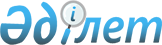 Об утверждении государственного образовательного заказа на дошкольное воспитание и обучение, размер подушевого финансирования и родительской платы на 2014 год в городе ТаразПостановление Таразского городского акимата Жамбылской области от 28 апреля 2014 года № 382. Зарегистрировано Департаментом юстиции Жамбылской области 20 мая 2014 года № 2222      Примечание РЦПИ.

      В тексте документа сохранена пунктуация и орфография оригинала.

      В соответствии со статьями 31, 37 Закона Республики Казахстан "О местном государственном управлении и самоуправлении в Республике Казахстан" от 23 января 2001 года и подпунктом 8-1) пункта 4 статьи 6 Закона Республики Казахстан "Об образовании" от 27 июля 2007 года акимат города Тараз ПОСТАНОВЛЯЕТ:

      1. Утвердить государственный образовательный заказ на дошкольное воспитание и обучение, размер подушевого финансирования и родительской платы на 2014 год в городе Тараз согласно приложению.

      2. Коммунальному государственному учреждению "Аппарат акима города Тараз Жамбылской области" обеспечить публикацию данного постановление в печатных издания и интернет–ресурсах местного исполнительного органа.

      3. Контроль за исполнением настоящего постановления возложить на заместителя акима города Тараз Тогызбаеву Кулимхан Майлыбековну.

      4. Настоящее постановление вступает в силу с момента государственной регистрации в органах юстиции и вводится в действие по истечении десяти календарных дней после дня его первого официального опубликования.

 Государственный образовательный заказ на дошкольное воспитание и обучение, размер подушевого финансирования и родительской платы на 2014 год в городе Тараз      Сноска. Приложение - в редакции постановления акимата города Тараз Жамбылской области от 14.07.2014 № 578 (вводится в действие по истечении десяти календарных дней после дня его первого официального опубликования).


					© 2012. РГП на ПХВ «Институт законодательства и правовой информации Республики Казахстан» Министерства юстиции Республики Казахстан
				
      Аким города 

Н. Календеров
Приложение
к постановлению акимата
города Тараз от
"28" апреля 2014 года № 382Наименование

Государственный образовательный заказ, (мест) в том числе финансируемых

Государственный образовательный заказ, (мест) в том числе финансируемых

Размер подушевого финансирования в месяц (тенге), в том числе финансируемых

Размер подушевого финансирования в месяц (тенге), в том числе финансируемых

Размер родительской платы в месяц (тенге)

Наименование

за счет республиканских целевых трансфертов

за счет местного бюджета

за счет республиканских целевых трансфертов (тенге)

за счет местного бюджета (тенге)

Размер родительской платы в месяц (тенге)

Государственные дошкольные организации

Государственные дошкольные организации

Государственные дошкольные организации

Государственные дошкольные организации

Государственные дошкольные организации

Государственные дошкольные организации

мини-центр с полным днем пребывания

1 175

954

13 716

12 856

5 700

в том числе:

Частные дошкольные организации (мини-центр)

120

0

13 716

0

0

детские сады

5 520

8 653

19 852

20 723

5 700

в том числе:

Санаторные детские сады

0

623

0

24 672

5 700

Логопедические детские сады

0

740

0

22 678

5 700

Частные дошкольные организации (детский сад)

2 495

0

19 852

0

0

